АКТУАЛЬНОСТЬ ПРОБЛЕМЫ           С середины 90-х годов XX века в России началось активное возрождение детских общественных объединений. Сегодня детские  организации самые разные, их тысячи, и работают они по разным программам. Но есть то, что всех их объединяет - организация, из которой вышли наши отцы и деды. Её богатейший опыт, её лучшие традиции и находки.
Пионерское движение занимало центральное положение в отечественном детском общественном движении всего XX века, а значит, нельзя допустить, чтобы гигантский позитивный опыт 20 - 90 годов не был творчески использован в настоящее время. В современном мире всё большие обороты набирает такое понятие, как волонтёр (доброволец). Можно ли считать, что и те, и другие являются людьми, которые безвозмездно готовы помогать и приносить в мир добро и свет?Организовав школьный волонтерский отряд «Давайте вместе», мы решили объединить эти два понятия и изменить понимание восприятие  пионерского и волонтерского движений.

                                                   ЦЕЛЬ ПРОЕКТА:-  формирование у школьников активной жизненной позиции.-  повышение мотивации добровольческого участия.

                                                          ЗАДАЧИ:-  пропагандировать и развивать добровольческое и пионерское движение в школе.-  информировать коллектив обучающихся и сотрудников о наличии волонтерского движения в школе.-  создать мотивацию на принятие активной социальной роли даже тех ребят, которые в силу ряда причин не имеют ярко выраженных лидерских способностей.                                             ХРОНИКА ПРОЕКТА:1. Формирование и становление школьного волонтерского отряда;2. Работа по развитию и совершенствованию школьной общественной организации;
                        РАБОТА ПРОЕКТА ВКЛЮЧАЕТ БЛОКИ

                                        1 БЛОК «МИЛОСЕРДИЕ»

Цель: Возрождение лучших отечественных традиций благотворительности, пионерии, воспитание доброты, чуткости, сострадания.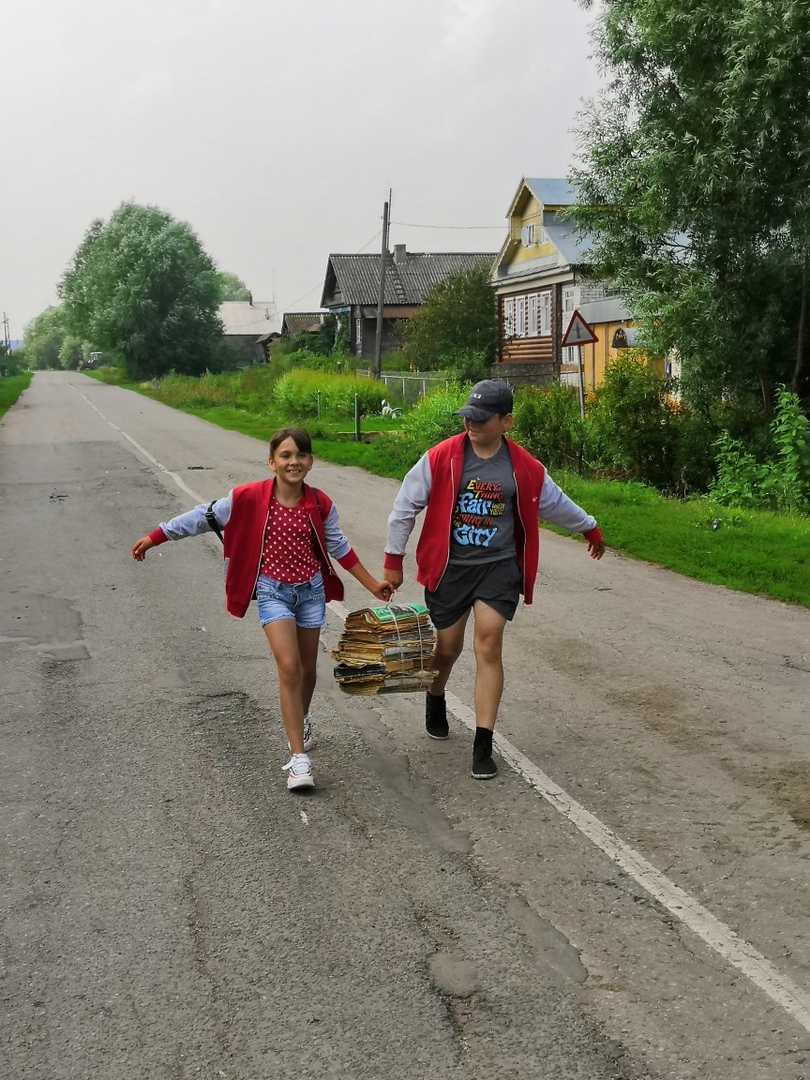                 2 БЛОК «СПОРТ И ЗДОРОВЫЙ ОБРАЗ ЖИЗНИ»

Цель:- пропаганда, здорового образа жизни, занятий спортом.- содействовать утверждению в жизни современного общества идей добра и красоты, духовного и физического совершенствования детей.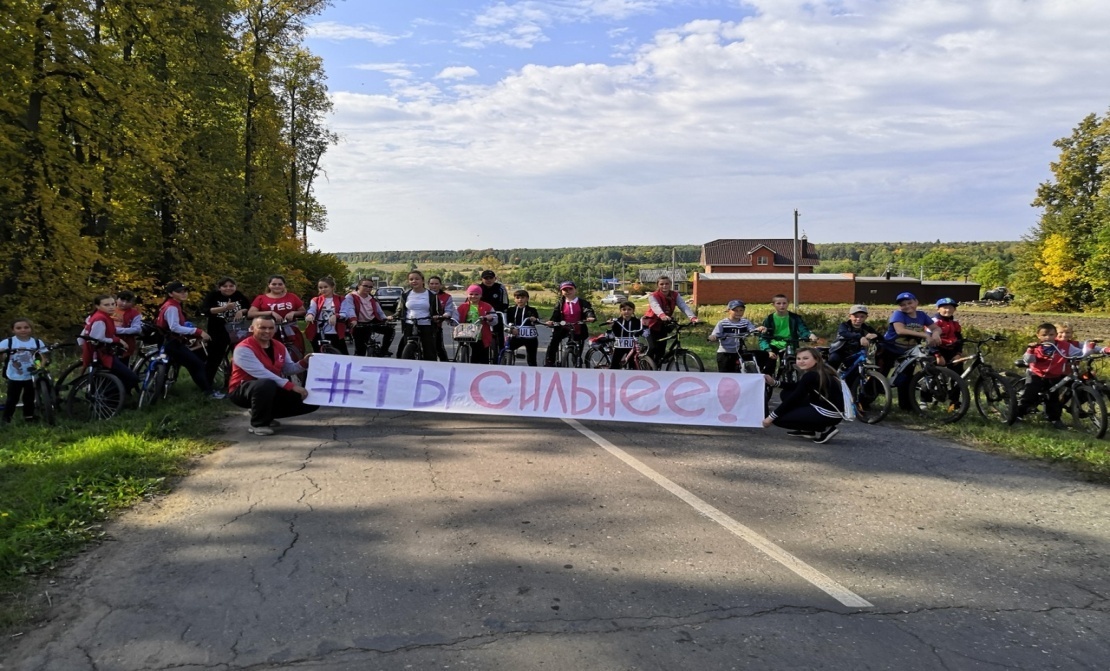             3 БЛОК «САНИТАРНО ПРОСВЕТИТЕЛЬСКАЯ РАБОТА»

Цель: Привлечение внимания общественности к здоровью и здорового образа жизни, духовности здоровья.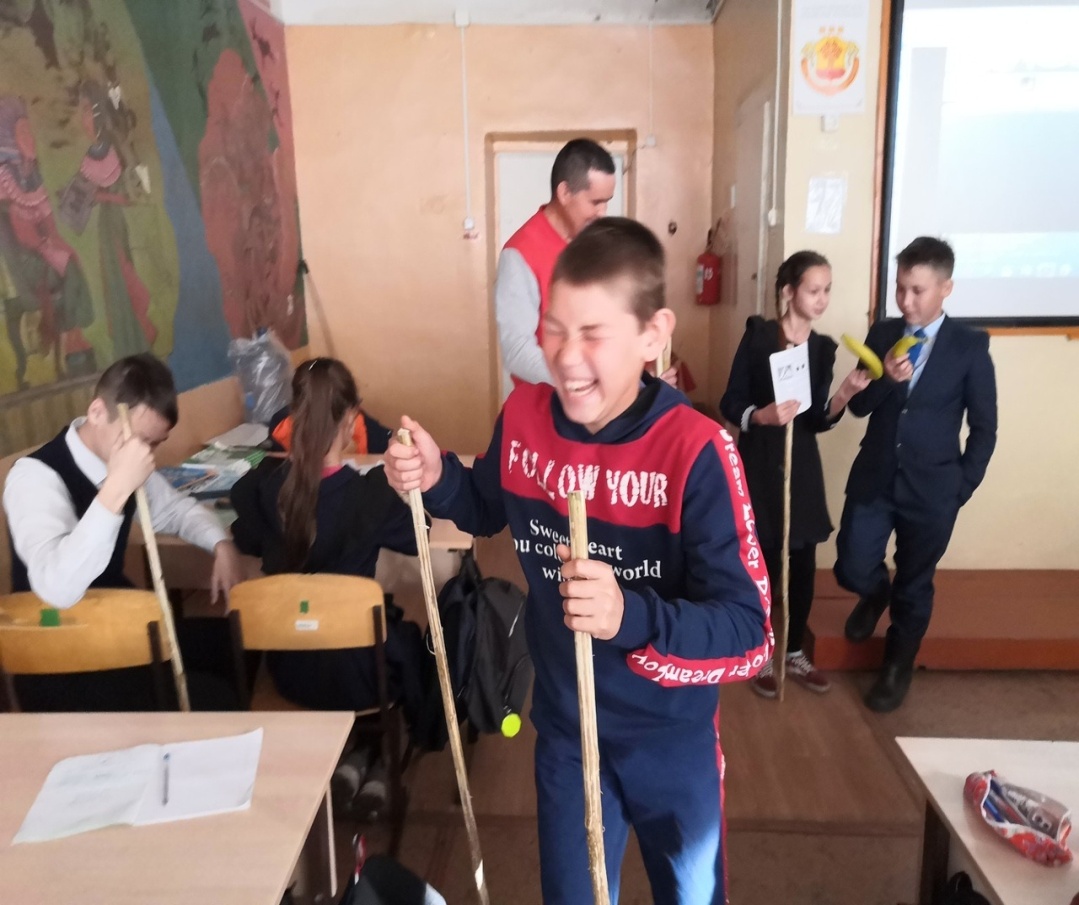                        4 БЛОК «ТВОРЧЕСКИЙ БЛОК И НАУКА»

Цель: Формирование социально-активной позиции детей и подростков, развитие творческих способностей.МЫ провели и участвовали в акциях за последний год.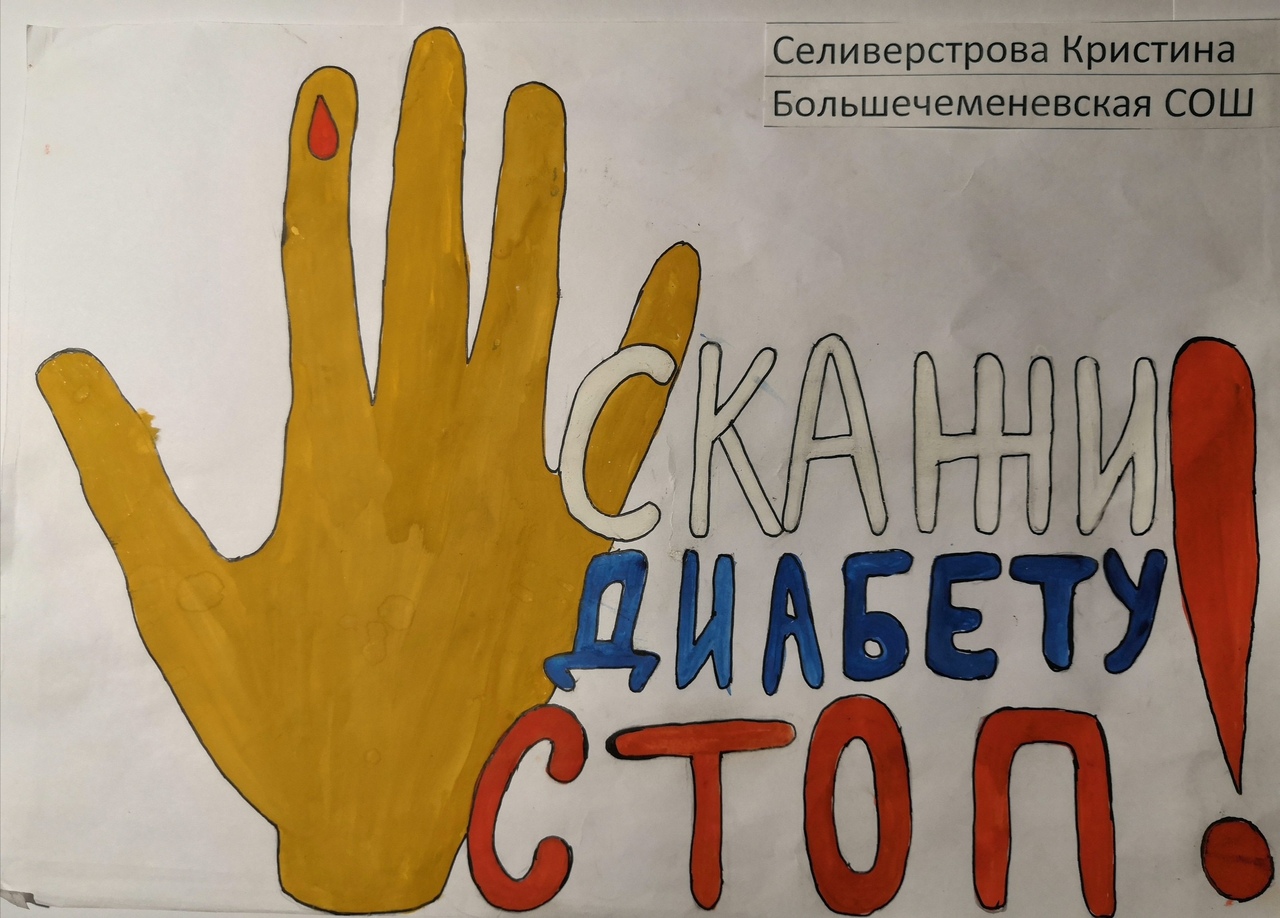 Заключение: Что дает нам наш проектМы хотим реализовать свои задачи согласно выше сказанным блокам в мероприятиях социально-значимом направлении. Совершая добрые поступки, подросток  понимает, что мир  вокруг него меняется к лучшему. 

 Волонтерство и пионерия для подростков - это стиль современной жизни. Это пример для других. Помогая другим, они  помогают себе! Участвовать в акциях по здоровому образу жизни организуемых школой, районом.В  период существования организации в нашей школе, учащиеся были награждены сертификатом «Лучший социальный проект в России».ДатаАкцияКоличество пациентовКоличество школьниковАпрельТепло долгожителю1236ИюньПомощь пожилому в прополке огорода110Июнь«Дорога добра» Доставка лекарств165ИюльПокраска. Благотворительная акция.  -25Август«Зеленый квест». Акция «Живи Милана»-42ОктябрьПроведение акции «День пожилых».Цветы.5015ОктябрьАкция «Белая трость» в селе Батырево10010ОктябрьАкция «Подари посошок»-50ЯнварьПосещение дома ветеранов4232ФевральПосещение паллиативного отделения106ДатаАкцияКоличество пациентовКоличество школьниковЯнварь «Здоровье суставов». Пропаганда скандинавской ходьбы. 28 45 ФевральЗдоровое питание. Беседа, конкурс рисунков-45 МайПервая прогулка с курильщиком1525МайВторая прогулка с курильщиком1530МайТретья прогулка с курильщиком1425МайЧетвертая прогулка с курильщиком.1325Июль«10 000 шагов с волонтером»2525АвгустМарш бросок на 20 км-3СентябрьВелопробег на 10 км-30СентябрьУчастие к кроссе наций-30ОктябрьНеделя ЗОЖ30ДекабрьУтренняя зарядка в школах500ДекабрьВолейбольный матч «Я помогаю Максиму»2026ЯнварьЧеллендж «Я пью молоко»-32ФевральОтдых в лесу-30ФевральУтренняя зарядка в садиках8026ДатаАкцияКоличество пациентовКоличество школьниковМайДень памяти умерших от ВИЧ. Работа на рынке распространение листовок.6815АвгустПосещение церкви на день Святого Пантелеймона-8СентябрьАкция «Всемирный день сердца». Работа на рынке распространение листовок.5030ОктябрьАкция «Белая трость» Работа на рынке распространение листовок.10010ОктябрьАкция «Сахарный диабет» в школахРабота на рынке распространение листовок.-100ОктябрьАкция «Правила мытья рук» в школах30ОктябрьАкция «День отказа от курения»Работа на рынке распространение листовок.30ДекабрьВсероссийская акция «Стоп ВИЧ»Работа на рынке распространение листовок.32ФевральАгитационный рейд #ОНКОМАРКЕР#Работа на рынке распространение листовок.5610ДатаАкцияКоличество пациентовКоличество школьниковФевральЗдоровое питание. Конкурс рисунков-45 АпрельКонкурс рисунков «Белая ромашка-36АвгустПосещение радио-5СентябрьПосещение мединститута-4ОктябрьКонкурс рисунков «День сердца»-48ОктябрьФотоконкурс «Краса осени»-25ОктябрьКонкурс рисунков «Белая трость»-20ОктябрьКонкурс рисунков «Сахарный диабет»-30ОктябрьКонкурс рисунок «Мы против курения»-35ДекабрьКонкурс «Лучший волонтерский отряд – 2019».59ДекабрьНаглядная наука «Что такое иммунитет и ВИЧ»-42ФевральФотоконкурса «Красота зимы»-205 БЛОК «РАБОТА В КОМАНДЕ».Цель: Воспитание работы в одной дружной команде.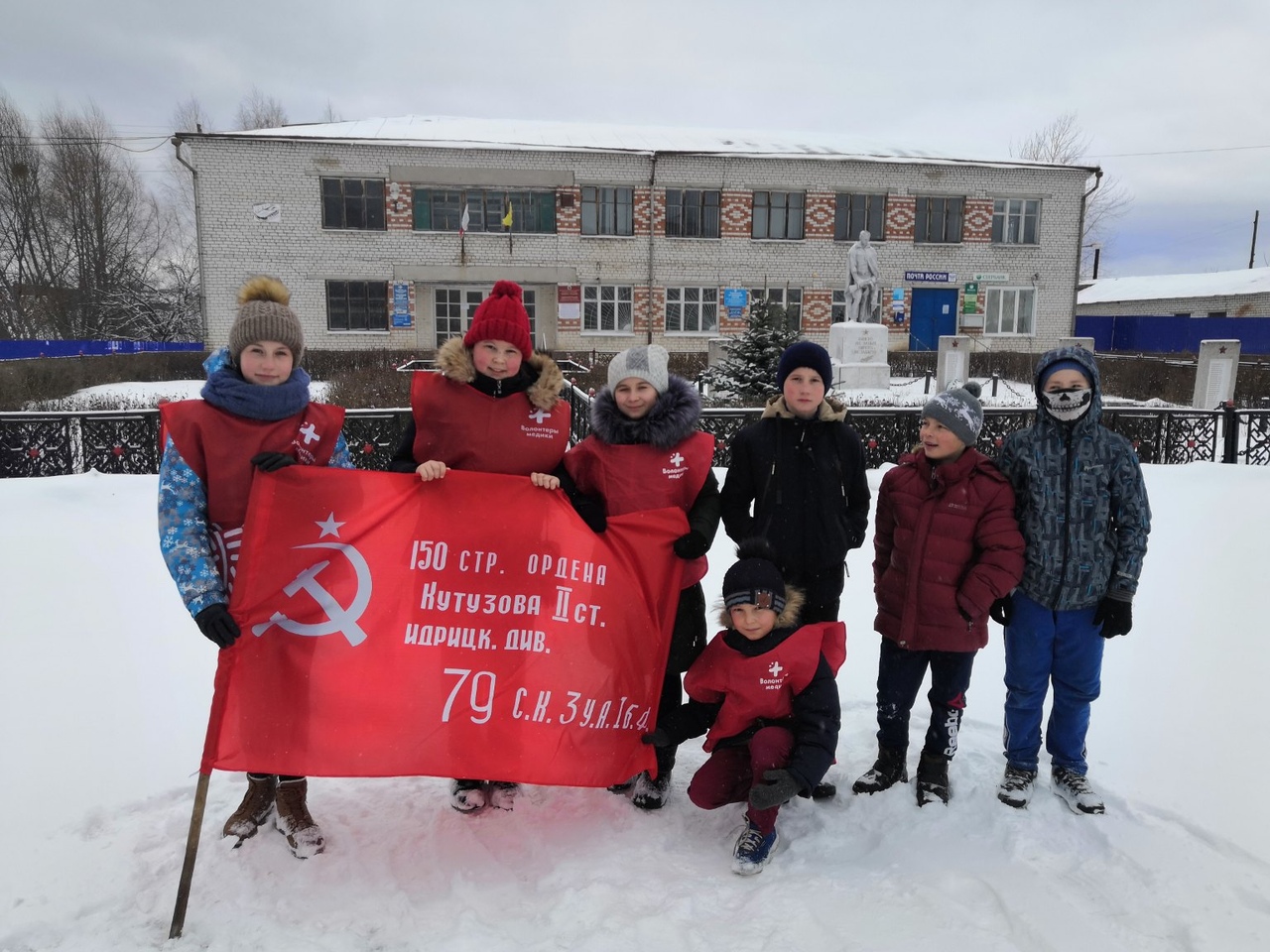 